     Письмо № 7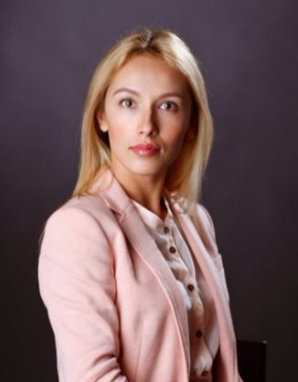 Уважаемый руководитель!Вот и завершился еще один год жизни нашего ТСН. Он был по-своему хорош и по-своему сложен. Правление благодарит Вас за доверие, поддержку и понимание, которое Вы нам оказали и предоставили возможность дальше проводить начатые работы в нашем доме.В 2017 году ТСН активно занималось вопросом облагораживания и озеленения. По внешней и внутренней территории дома произведена высадка футбольного газона общей площадью более 900 м2, также были высажены в вазоны у подъездов и по периметру дома цветы и кустарники: крупноцветковые петунии Limbo в количестве 380 штук, кохии в количестве 90 штук и кизильник блестящий в количестве 51 штука. В следующем году мы планируем высадку деревьев и кустарников по внешнему периметру дома.Установлено освещение в беседке, а также размещены таблички «не курить». Вазоны, полусферы, вентиляционные решетки, установленные по периметру дома, были окрашены и приведены в надлежащий вид. Установлены 2 велопарковки (у 4 подъезда и у беседки).Произведена разметка внешней территории паркинга. Установлены новые кованые парковочные столбики, въезд на территорию стал более эстетичным благодаря новой клумбе и кованым столбикам. Уже в следующем месяце мы установим высокоскоростной шлагбаум на въезд со стороны ул. Народная Воля, это позволит лучше контролировать неправомерный въезд и освободит места для наших гостей и клиентов.На детской площадке также произошли изменения: высажен газон, по периметру посажены кусты кизильника, установлены новые качели, с удобным сидением для малышей, а также установлена новая карусель. Один из самых важных вопросов нашего дома, а именно безопасность, также был решен – установлена и налажена современная система видеонаблюдения: по всему периметру дома установлены камеры широкого разрешения, что уже помогает нам в регулировке внешней парковки и сохранности автомобилей гостей и собственников, также камеры установлены во дворе, на детской площадке, в подземном паркинге (-1, -2 этажи), в лифтовых холлах, в лифтах, на лестничных маршах и технических этажах. Установка системы видеонаблюдения была произведена в 2 этапа: 1.	Выполнен монтаж телекоммуникационного оборудования (серверный коммутационный шкаф, промежуточные коммуникационные шкафы для оборудования СВН); произведена прокладка всех линий для СВН (проложены основные трассы между точками коммуникации до них были доведены оптические и электрические линии, и они были запущены, также были раскинуты оптические трассы); монтаж и пуско-наладка СВН в лифтовых холлах (2 камеры), лестничных маршах (1 камера) и подземном паркинге (-1 и -2 этажи).2.	Монтаж и пуско-наладка СВН в лифтах здания, чердаках, внешнего периметра; монтаж аналогового СВН (сопряженное с вызывными панелями домофонной системы Vizit); организация двух дополнительных узлов домофонной системы Vizit на придомовые калитки; земляные работы, сопряженные с прокладкой линий связи для поста № 1 и поста № 2, также установка и коммутация панелей вызова для них; фундаментные работы, установка столба освещения с кронштейнами для размещения камер СВН (пост № 1); комплексная проверка всего смонтированного оборудования, пуско-наладка.В прошлом году на Общем собрании собственников нашего МКД большинство из Вас проголосовали «ЗА» и поддержали нас в вопросе выделения денежных средств на капитальный ремонт нашего дома (Протокол №2 от 29.09.2016 г.).Благодаря этому был создан специализированный счёт капитального ремонта нашего дома, и все денежные средства были переведены из Регионального фонда капитального ремонта на счёт дома.Также благодаря нашему Общему собранию были выделены средства и проведено большое количество работ:1.	Выполнена гидроизоляция подземного паркинга. В настоящий момент гидроизоляция сделана в самых проблемных местах паркинга: въезд в паркинг, пожарный выход (середина двора), деформационный шов (-1 этаж 6-7 подъезд продолжение шва на въезде), деформационный шов - нижнее примыкание парковочного места № 217, деформационный шов – входная группа 1 подъезд -1 этаж, восстановление непровибированных участков плиты покрытия входной группы 1 подъезд -1 этаж.2.	Выполнен ремонт межпанельных термошвов. Была произведена герметизация фасадных деформационных швов подъездов 1-2, 2-3, 3-4, 4-5, 5-6, 6-7.3.	Восстановлен фасадный камень, как на внешней стороне фасада, так и внутри двора. Несколько лет на фасаде нашего дома были дыры, сейчас восстановлен гранит на вентилируемых фасадах, на гладких поверхностях и лестничных маршах. В следующем году мы планируем восстановить бехотон по внешнему периметру дома, отремонтировать сломанные ступени. Также проводятся работы по замене уличных сколотых лестничных маршей возле офисных помещений.4.	Ведётся ремонт кровли 2 подъезда, из-за протечек крыши которого страдают последние этажи.5.	Ведётся ремонт внутридомовых инженерных систем (замена металлического трубопровода ХВС и ГВС нижняя зона подъездов №№ 1-7 на полипропилен). Необходимость данных работ была вызвана тем, что в нашем доме установлены металлические трубы ХВС и ГВС, которые имеют высокую степень зарастания продуктами распада вследствие коррозийного разрушения, что привело к снижению качества воды, снижению напора воды, свищам, регулярным порывам и авариям и, как следствие, мы бы пришли к полному прекращению подачи воды.6.	Производится ремонт внутридомовых инженерных систем (замена системы циркуляции ГВС в подъездах №№ 1-7). За этот год по дому было сделано множество других ремонтно-восстановительных работ: был восстановлен температурный режим, напомню, что во многих квартирах и офисах, с момента сдачи дома, в летний период вместо горячей воды до потребителя доходила еле тёплая вода. Частично заменен трубопровод с восстановлением изоляционного слоя, заварены свищи, отработано более 47 заявок по восстановлению штатного режима работы лифтов, заменена электрика, произведен ремонт домофонов, шлагбаумов и секционных ворот, постепенно мы переходим на энергосберегающее освещение в лифтовых холлах, лестничных маршах, парковочных местах.Хотелось бы также уделить внимание и организационным моментам.В настоящий момент оплата всех платных услуг, предоставляемых ТСН, происходит безналичным способом через расчетный счет, наличные средства не принимаются. Заключается договор подряда с собственником, производится оплата, работы выполняются. У 4 подъезда был организован новый офис ТСН и весь персонал был переведен в новое помещение, с целью освободить подъездные холлы от технического персонала для проведения ремонтных работ, улучшения внешнего вида подъездов и, главное, для тотального контроля работы персонала ТСН. Также в офисе было создано специализированное серверное помещение для хранения информации с записей камер видеонаблюдения.Произведена модернизация системы работы персонала: введена система дополнительного контроля диспетчеров по заявкам – внедрена новая усовершенствованная онлайн система приема, - «Битрикс 24». Также установлена мини АТС и ведется запись разговоров. Теперь Вы можете позвонить в ТСН и соединиться с необходимым для Вас отделом, оставить заявку. Новая система помогает контролировать исполнение задач в режиме онлайн, не допускать нарушений. Производится оценка работы, учитывается затраченное время, устанавливается дедлайн – все это способствует ускорению и улучшению качества обслуживания нашего дома. В настоящий момент идет разработка платформы нового сайта ТСН, который будет полностью соответствовать требованиям нашего дома и учитывать все потребности собственников.Хотелось бы отметить, что это далеко не все работы, которые нам удалось выполнить в I полугодии 2017 года. С полным отчётом (в том числе фотоотчётом) Вы можете ознакомиться на сайте шейнкмана111.рф, там же Вы можете ознакомиться с финансовым отчётом Ревизионной комиссии за 2017 год.Благодаря Вашей активной позиции и решению Общего собрания собственников 2016 года, нам удалось выполнить очень большой фронт работ, тем не менее предстоит решить ещё множество задач, которые ТСН достались «по наследству».В следующем месяце мы планируем провести очередное Общее собрание собственников нашего МКД, на повестку которого будут вынесены важные для нашего дома вопросы, а именно:1.	Продолжение работ по гидроизоляции фундамента (паркинга). Это очень большая проблема для нашего дома и нам, к сожалению, придется работать с ней годами. Работы планируется выполнить без дополнительных взносов, по статье «капитальный ремонт».2.	Один из самых важных вопросов — это система пожарной безопасности. К сожалению, она находится в не рабочем состоянии, при чем большая часть системы не работает с момента сдачи дома (наш дом был сдан с серьезными строительными недостатками, что подтверждается Решением Арбитражного суда Свердловской области от 11.05.2016 г. дело № А60-52947/2015). Если мы полностью не восстановим систему пожаротушения – мы не сможем обеспечить безопасность жителям и, кроме того, будем вынуждены оплачивать огромные штрафы пожарной инспекции. Уже проведен технический анализ системы пожарной безопасности и подготовлен проект восстановления. Работы планируется выполнить без дополнительных взносов, по статье «капитальный ремонт».Надеемся, что все планируемые работы мы с Вами сможем воплотить в жизнь и наш дом станет одним из образцово-показательных домов города, что у наших гостей всегда будет желание вернуться снова, а нам, как собственникам, будет приятно и комфортно жить в нашем МКД № 111 по ул. Шейнкмана. С уважением к Вам и Вашей семье.
Волынская Оксана,
председатель правления,
неравнодушный собственник